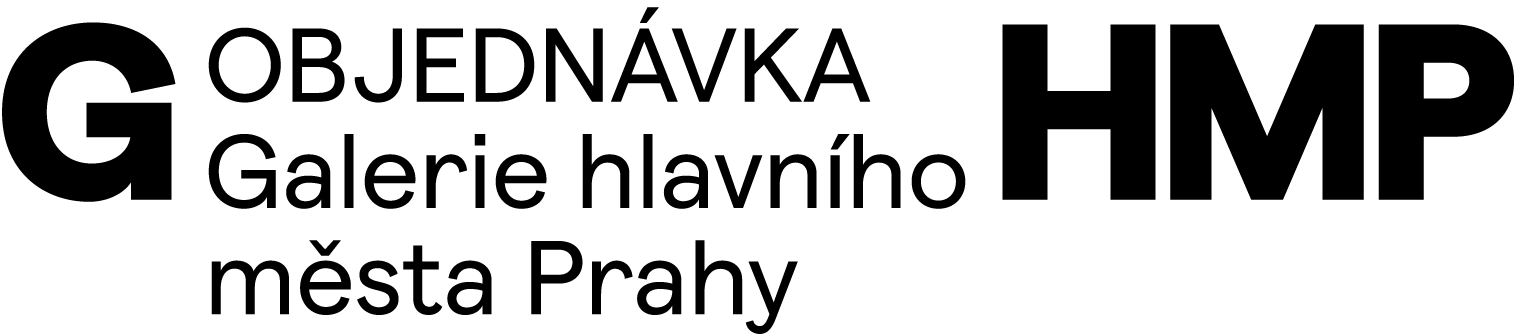 OBJEDNÁVÁME U VÁSpro objekt GHMP Dům U Kamenného zvonu přípravu podkladů, vyhotovení jednostupňového projektu pro provedení stavby a inženýring ohlášení stavby pro havarijní výměnu stoupaček kanalizace a vodovodu v přední části domu. Podrobný rozpis prací a lhůt plnění v cenové nabídce č. 22021, která je součástí objednávky.Na faktury uvádějte fakturační adresu: Galerie hlavního města Prahy, Staroměstské náměstí 605/13, 110 00 Praha 1, IČ a DIČ a číslo naší objednávky.Splatnost faktury 14 dníCena celkem 106 000,00 Kč bez DPHDODAVATELOBJEDNATELSURPMO, a.s.Opletalova 1626/36110 00 Praha 1IČ 01807935DIČ CZ 699000955Galerie hlavního města PrahyStaroměstské náměstí 605/13CZ 110 00 Praha 1IČ 00064416DIČ CZ 00064416č. bankovního účtu: 2000700006/6000PPF Banka, a.s.V Praze dne 14.6.2022